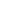 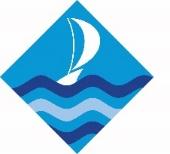 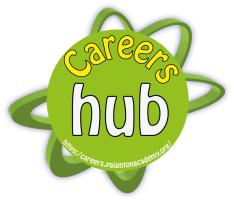 OverviewDestination DataThe data Ofsted use is sustained destinations from September to March. There is a two-year lag in School Performance destination information (DfE website).2023-2024 March 2023 DestinationsReferrals to CSW RB Recent Permanent ExclusionOB (Applied for A Levels at SDC not capable) 3.2% attendanceXD (Attends YMCA suffers from pseudo seizures)SM (Non-attender refusing to take exams)DJ (Attends MTS)AH (Attendance)Personalised Learning Programme (limited time in school) x4 studentsPost 16 TransitionEnhanced Transition Support Activities1:1 guidance appointment (SDC, Exeter College & Internal guidance practitioners)Personalised visits/tours requested with various institutions from Careers Team on behalf of parents/ carers.SDC Year 11 transition taster day took place in November with 78% of the cohort attending.Presentations from TGGS & Churston Grammar schoolSpecialist A Level workshop (Examination lead/ Previous Head of 6th).Post 16 transition tracking commenced a month earlier to ensure that pupils were targeted and fully supported and given additional time to explore their options. Gatsby BenchmarksThe Gatsby Benchmarks are a framework of eight guidelines that define the best Careers provision.  Paignton Academy uses these benchmarks to provide a structured and appropriate Careers Programme. Each benchmark has several Performance Indicators linked to it. The Career Development Institute has released a new framework to support schools to achieve 100% of the Gatsby Benchmarks.  It creates a more comprehensive approach to CEIAG reflecting on OFSTED’s 3 I’s (Intent, Implementation, Impact).1.       Stable careers programme 100%2.       Labour Market information 100%3.       Needs of each pupil 100%4.       Linking Curriculum 93%5.       Employer encounters 100%6.       Workplace experiences 25%7.       Higher Ed/ Further Ed Experiences 100%8.       Personal guidance 100%Development Plan 2022 - 2023There will be two main focus areas for the Careers Department during 2022 – 2023.Addressing the Gatsby Benchmark gaps.Linking curriculum: English Maths Workplace experiences:Introduction of Work Experience Year 10 Activities week 2024Visits to employers’ premises for all vocational subjectsTraining -Empowering staff to support and develop knowledgeSEND supporting learners in transition and career choiceL2 guidance qualification (Library staff to complete)Inspiring curriculum through Careers Education20222023 (Number of pupils)Staying at School2.2%5.4%Further Education College86.9%82.6%Apprenticeship5.6%2.5%Employment with other Training0.4%1.2%Employed without Training0.4%1.2%Preparation Training3.3%1.6%Not Available0.00%0.4%Unemployed0.4%4.1%NEET0.4%4.1%DetailsNumberPercentageApprenticeship3 (Confirmed employers)1.17%Exeter College135.06%South Devon College19274.7%Bicton College10.39%Other 6th form114.3%Unconfirmed3714.4%Referrals for Home visits from CSW (LA support)10 